به نام ایزد  دانا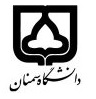 (کاربرگ طرح درس)                   دانشکده علوم انسانی                                                نیمسال اول سال تحصیلی 98-99بودجهبندی درسمقطع: دکتریمقطع: دکتریمقطع: دکتریتعداد واحد نظری:2 تعداد واحد نظری:2 فارسی:  فقه 2فارسی:  فقه 2نام درسپیشنیازها و همنیازها:پیشنیازها و همنیازها:پیشنیازها و همنیازها:پیشنیازها و همنیازها:پیشنیازها و همنیازها:لاتین:لاتین:نام درسشماره تلفن اتاق:شماره تلفن اتاق:شماره تلفن اتاق:شماره تلفن اتاق:مدرس: مؤمنیمدرس: مؤمنیمدرس: مؤمنیمدرس: مؤمنیمنزلگاه اینترنتی:منزلگاه اینترنتی:منزلگاه اینترنتی:منزلگاه اینترنتی:پست الکترونیکی: kh.momeni@yahoo.comپست الکترونیکی: kh.momeni@yahoo.comپست الکترونیکی: kh.momeni@yahoo.comپست الکترونیکی: kh.momeni@yahoo.comبرنامه تدریس در هفته و شماره کلاس:برنامه تدریس در هفته و شماره کلاس:برنامه تدریس در هفته و شماره کلاس:برنامه تدریس در هفته و شماره کلاس:برنامه تدریس در هفته و شماره کلاس:برنامه تدریس در هفته و شماره کلاس:برنامه تدریس در هفته و شماره کلاس:برنامه تدریس در هفته و شماره کلاس:اهداف درس: آشنایی با قواعد عمومی قراردادهااهداف درس: آشنایی با قواعد عمومی قراردادهااهداف درس: آشنایی با قواعد عمومی قراردادهااهداف درس: آشنایی با قواعد عمومی قراردادهااهداف درس: آشنایی با قواعد عمومی قراردادهااهداف درس: آشنایی با قواعد عمومی قراردادهااهداف درس: آشنایی با قواعد عمومی قراردادهااهداف درس: آشنایی با قواعد عمومی قراردادهاامکانات آموزشی مورد نیاز:امکانات آموزشی مورد نیاز:امکانات آموزشی مورد نیاز:امکانات آموزشی مورد نیاز:امکانات آموزشی مورد نیاز:امکانات آموزشی مورد نیاز:امکانات آموزشی مورد نیاز:امکانات آموزشی مورد نیاز:امتحان پایانترمامتحان میانترمارزشیابی مستمر(کوئیز)ارزشیابی مستمر(کوئیز)فعالیتهای کلاسی و آموزشیفعالیتهای کلاسی و آموزشینحوه ارزشیابینحوه ارزشیابی10 نمره10 نمره10 نمرهدرصد نمرهدرصد نمرهکتاب «المکاسب» تألیف شیخ انصاری (ره) کتاب «المکاسب» تألیف شیخ انصاری (ره) کتاب «المکاسب» تألیف شیخ انصاری (ره) کتاب «المکاسب» تألیف شیخ انصاری (ره) کتاب «المکاسب» تألیف شیخ انصاری (ره) کتاب «المکاسب» تألیف شیخ انصاری (ره) منابع و مآخذ درسمنابع و مآخذ درستوضیحاتمبحثشماره هفته آموزشیبیانی اجمالی درباره مبانی استنباط حکم از نگاه فقه شیعه1تببین اقسام عقد از حیث صحّت و فساد2تببین اقسام عقد از حیث صحّت و فساد3تببین اقسام عقد از حیث صحّت و فساد4تببین اقسام عقد از حیث لزوم و جواز5تببین اقسام عقد از حیث لزوم و جواز6تببین اقسام عقد از حیث لزوم و جواز7تببین اقسام عقد از حیث تنجیز و تعلیق8وضع ید بر مال غیر و احکام آن9وضع ید بر مال غیر و احکام آن10وضع ید بر مال غیر و احکام آن11وضع ید بر مال غیر و احکام آن12وضع ید بر مال غیر و احکام آن13وضع ید بر مال غیر و احکام آن14وضع ید بر مال غیر و احکام آن15وضع ید بر مال غیر و احکام آن16